Departamento de Oftalmologia, Otorrinolaringologia e Cirurgia de Cabeça e Pescoço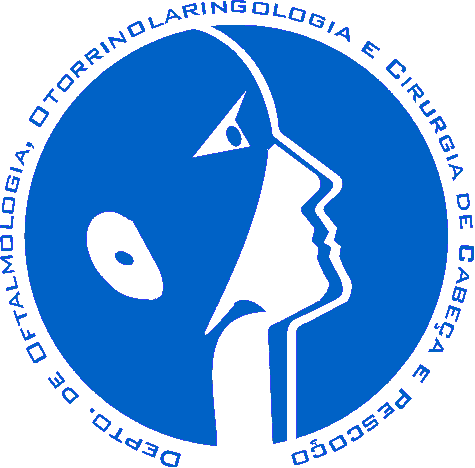 PROGRAMA DE MONITORIA / 2019Ficha de inscrição – 22/10 a 14/11/2018Nome	: nº USP: e-mail: CPF 	: RG	:Celular:Data de Nascimento: ____/_____/______   Conta Corrente BANCO DO BRASIL Agência_______________ Nº da conta______________ Anexar: Curriculum Vitae Histórico EscolarCarta de aceitação do Professor TutorPlano de Trabalho a ser desenvolvido.Entrega dos documentos: ____/_____/______